Beatrix Sternath und Walter Gfrerer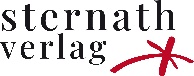 Der LindwurmWie es begann …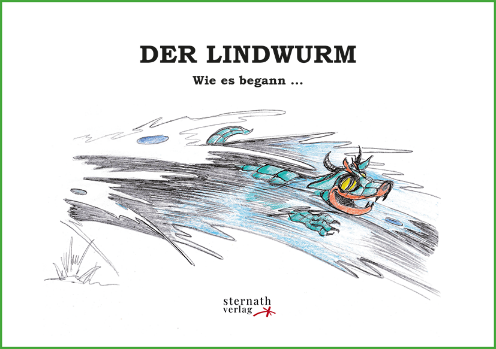  
Ein Kinderbuch mit 32 Seiten und 15 Zeichnungen. 
Format: 22 x 15cm. Sternath Verlag, Mallnitz.Preis: 15.- Euro.Jeder kennt Kärntens Wahrzeichen, den Klagenfurter 
Lindwurm. Über seine Herkunft war bislang wenig bekannt. 
In diesem Büchlein spürt Beatrix Sternath der alten Sage nach, 
wonach der Lindwurm im Dörfchen Mallnitz aus dem Ei geschlüpft
ist und sich von da seinen Weg nach Klagenfurt gebahnt hat. 
Kindgerecht aufbereitet und von Walter Gfrerer liebevoll illustriert.
Ein Muss für alle Kinder in Kärnten!Im klassischen Buchhandel wird dieses Kinderbuch nicht erhältlich sein. Aus grundsätzlichen Überlegungen zur Praxis des heutigen Großhandels – Stichwort „Amazon“ – liefert der in den Hohen Tauern beheimatete Sternath Verlag seine Bücher ausschließlich selbst aus bzw. über einige wenige ausgewählte Buchhändler. Der Mallnitzer Maler Walter Gfrerer illustrierte bereits die Bücher 
„24 – Ein Buch zum Advent“ und „Jägerinnen“, beide von Beatrix Sternath, 
erschienen im Sternath Verlag. 			Bestellungen: 		STERNATH VERLAG, 
			9822 Mallnitz 130, Österreich		bestellung@sternathverlag.at
			www.sternathverlag.at
			+43 (0)664 2821259